Автономная некоммерческая профессиональная образовательная организация «УРАЛЬСКИЙ ПРОМЫШЛЕННО – ЭКОНОМИЧЕСКИЙ ТЕХНИКУМ»ПОЛОЖЕНИЕ
о порядке разработки дополнительных профессиональных программЕкатеринбург,2020 г.Основные положенияПоложение «О порядке разработки дополнительных профессиональных программ в АН ПОО «Уральский промышленно-экономический техникум» (далее - Положение) разработано в соответствии с нормативно-правовыми актами:-Федеральным законом от 29 декабря 2012 г. № 273-ФЗ «Об образовании в Российской Федерации»,-Постановлением Правительства РФ от 22 января 2013 г. № 23 «О Правилах разработки, утверждения и применения профессиональных стандартов»,-Приказом Министерства образования и науки РФ за № 499 от 01 июля 2013г. «Об утверждении Порядка организации и осуществления образовательной деятельности по дополнительным профессиональным программам»,Приказом Министерства образования и науки РФ от 09 января 2014 г. № 2 «Порядок применения организациями, осуществляющими образовательную деятельность, электронного обучения, дистанционных образовательных технологий при реализации образовательных программ»,Письмом Министерства образования и науки РФ от 22 января 2015 г. № ДЛ-1/05вн «Методические рекомендации по разработке основных профессиональных программ и дополнительных профессиональных программ с учетом соответствующих профессиональных стандартов»,Письмом Министерства образования и науки РФ от 22 апреля 2015 г. № ВК-1032/06 «О направлении методических рекомендаций (Методические рекомендации-разъяснения по разработке дополнительных профессиональных программ на основе профессиональных стандартов)»,Уставом и локальными нормативными актами АН ПОО «Уральский промышленно-экономический техникум», далее ТехникумНастоящее Положение определяет порядок разработки дополнительных профессиональных программ во всех структурных подразделениях Техникума, осуществляющих обучение по дополнительным профессиональным программам.Дополнительные профессиональные программы реализуются на основании лицензии на осуществление образовательной деятельности. К дополнительным профессиональным программам (далее - ДПП) относятся программы профессиональной переподготовки и повышения квалификации.ДПП разрабатываются с учетом направлений основных образовательных программ Техникума и соответствуют обязательным требованиям к образованию определенного уровня и (или) к профессии, специальности и направлению подготовки.Содержание ДПП должно учитывать профессиональные стандарты, квалификационные требования, указанные в квалификационных справочниках по соответствующим должностям, профессиям и  специальностям, или квалификационные требования к профессиональным знаниям и навыкам, необходимым для исполнения должностных обязанностей, которые устанавливаются в соответствии с федеральными законами и иными нормативными правовыми актами Российской Федерации о государственной службе.Применение профессиональных стандартов при разработке ДПП предусмотрено Правилами разработки, утверждения и применения профессиональных стандартов, утвержденных Постановлением Правительства РФ от 22.01.2013 г. № 23.К освоению ДПП допускаются лица, имеющие или получающие среднее профессиональное и (или) высшее образование.Основные термины и определения, используемые в настоящем Положении приведены в Приложении 1.Порядок разработки дополнительных профессиональныхпрограммПроектирование или разработка новой дополнительной профессиональной программы повышения квалификации или профессиональной переподготовки может осуществляться по заявке, поступившей от предприятия,	организации, учреждения, органов государственной власти и местного самоуправления, физических лиц (далее - заказчик) или, в инициативном порядке, преподавателями, администрацией или другими специалистами Техникум.Требования к структуре и содержанию ДППСтруктура ДПП в соответствии с пунктом 9 статьи 2 Федерального закона от 29 декабря 2012 г. № 273-ФЗ «Об образовании в Российской Федерации», пункта 9 приказа Минобрнауки России от 1 июля 2013 г. № 499 «Об утверждении Порядка организации и осуществления образовательной деятельности по дополнительным профессиональным программам» включает:цель;планируемые результаты обучения;учебный план;календарный учебный график;рабочие программы учебных предметов, курсов, дисциплин (модулей);организационно-педагогические условия;формы аттестации;оценочные материалы и иные компоненты.Структура ДПП может включать в себя дополнительные разделы, содержание которых определяется подразделениями Техникума самостоятельно с учетом специфики разрабатываемой программы.Содержание дополнительной профессиональной программы и (или) отдельных ее компонентов (дисциплин (модулей), практик, стажировок) должно быть направлено на достижение целей программы, планируемых результатов ее освоения. Содержание реализуемой ДПП должно учитывать:квалификационные требования, указанные в квалификационных справочниках по соответствующим должностям, профессиям и специальностям, или квалификационные требования к профессиональным знаниям и навыкам, необходимым для исполнения должностных обязанностей;профессиональные стандарты (при наличии);федеральные государственные образовательные стандарты профессионального образования (далее - ФГОС);современные образовательные технологии и средства обучения;совместимость программ дополнительного профессионального образования по видам и срокам;принятые правила оформления программ в Техникуме.Соответствие квалификационным требованиям, указанным в квалификационных справочниках, и (или) профессиональным стандартам определяется целью и планируемыми результатами освоения программы. Получаемые знания, умения и опыт, необходимые для выполнения трудовых функций, которые приведены в соответствующих разделах квалификационных требований и профессиональных стандартов должны быть отражены в содержании рабочих программ учебных предметов, курсов, дисциплин (модулей), практик и стажировок. Преемственность ДПП по отношению к ФГОС обеспечивается учетом требований	профессиональной части образовательных стандартов.Минимально допустимый срок освоения программ повышения квалификации не может быть менее 16 часов, срок освоения программ профессиональной переподготовки - менее 250 часов. Трудоемкость указывается в часах (или зачетных единицах) за весь период обучения, которая включает все виды аудиторной и самостоятельной работы слушателя, практики и время, отводимое на контроль качества освоения слушателем программы.В структуре ДПП оценка качества освоения программы включает текущую (при наличии), промежуточную (при наличии) и итоговую аттестацию обучающихся. В ДПП приводятся конкретные формы и процедуры текущего контроля и промежуточной аттестации знаний, умений и компетенций; сведения об оценочных средствах, включающих типовые задания, контрольные работы, тесты и методы контроля, позволяющие оценить приобретенные знания, умения и компетенции; разработанные и утвержденные требования к содержанию, объему и структуре итоговых аттестационных работ, итогового экзамена и т.д.С целью оценивания содержания и качества учебного процесса, а также отдельных преподавателей со стороны слушателей и работодателей проводится анкетирование, интервьюирование, получение отзывов и др.При реализации ДПП может проводиться обучение слушателя по индивидуальному учебному плану в рамках осваиваемой им программы. При этом цели и планируемые результаты обучения по индивидуальному учебному плану не могут противоречить целям и результатам обучения по соответствующей ДПП, в рамках которой осуществляется это обучение.Алгоритм разработки ДПП на основе профессиональныхстандартовСоздание рабочей группы.С целью повышения качества разработки ДПП с учетом требований профессиональных стандартов возможно создание рабочей группы, в состав которой наряду с педагогическими работниками и администрацией подразделений Техникума рекомендуется включать представителей работодателей и (или) объединений работодателей.Решение о разработке соответствующей ДПП необходимо принимать с учетом актуальной и перспективной востребованности той или иной профессии (специальности) на рынке труда, а также наличием необходимого ресурсного обеспечения для последующей реализации программы.Выбор профессиональных стандартов, с учетом которых будет разработана ДПП.На этом этапе необходимо выбрать профессиональные стандарты, с учетом которых будет разработана ДПП. Реестр разработанных профессиональных стандартов размещен на сайте Минтруда России (программно-аппаратный комплекс «Профессиональные стандарты» http://profstandart. rosmintrud.ru/).Провести анализ функциональной карты вида профессиональной деятельности и выбрать соответствующие профилю программы трудовые функции, уровень квалификации которых не превышает возможности программы. Правильность выбора уточняется на основе требований к знаниям и умениям, определенным профессиональным стандартом для каждой трудовой функции.Для программ профессиональной переподготовки, направленных на получение компетенции для выполнения нового вида деятельности или приобретения новой квалификации возможно освоение одной обобщенной трудовой функции или трудовой функции. При разработке программ профессиональной переподготовки необходимо также провести сопоставление описания квалификации в профессиональном стандарте с требованиями к результатам подготовки по ФГОС СПО.Формирование результатов освоения ДПП.На основании проведенного анализа формируются требования к результатам освоения ДПП:для программ профессиональной переподготовки необходимо представить характеристику новой квалификации и связанных с ней видов профессиональной деятельности, трудовых функций или характеристику компетенций, подлежащих совершенствованию, и (или) перечень новых компетенций, формирующихся в результате освоения ДПП;для программ повышения квалификации необходимо представить перечень профессиональных компетенций в рамках имеющейся квалификации, качественное изменение которых осуществляется в результате обучения.Каждый вид компетенций может разбиваться на области (группы) в соответствии с видами профессиональной деятельности (например, производственно-технологическая, организационно-управленческая и др.).Форма представления результатов может быть в текстовом или табличном варианте (в виде модели (матрицы) компетенций). Пример оформления Модели компетенций приводится в Приложении 4.Информация о целях и результатах обучения является основой для разработки рабочих программ дисциплин (модулей), оценочных материалов и иных компонентов ДПП. Области знаний, учений, опыта, необходимых для выполнения трудовых функций, которые формируют требуемые компетенции, более детально раскрываются в дисциплинарном содержании программы.При планировании результатов обучения необходимо предусмотреть требования к уровню подготовки поступающего на обучение. С целью оценки возможности освоения ДПП могут быть указаны требования к уровню подготовки поступающего на обучение, необходимые для освоения программы: уровень имеющегося профессионального образования, область профессиональной деятельности, занимаемая должность, особые требования к уровню квалификации; направление (специальность), направленность (профиль) имеющегося профессионального образования; наличие имеющихся дополнительных квалификаций; определенная характеристика опыта профессиональной деятельности и т.д.В структуру дополнительной профессиональной программы могут быть включены вступительные испытания (входной контроль), а также процедура и критерии их оценок.Разработка процедур и средств оценки результатов обучения по ДПП.В соответствии с частью 14 ст. 76 Федерального закона от 29 декабря 2012 г. № 273-ФЗ «Об образовании в Российской Федерации» освоение ДПП завершается итоговой аттестацией обучающихся в форме, определяемой организацией самостоятельно. Разработка содержания, процедур и средств оценки результатов обучения по ДПП осуществляется в соответствии с Положением «Об организации итоговой  и промежуточной аттестации при реализации дополнительных профессиональных программ».Формирование структуры и содержания ДПП.Определение структуры программы зависит от ее вида. В зависимости от сложности ДПП, в нее может входить разное количество дисциплин (модулей), перечень которых отражается в учебном плане.Содержание дополнительной профессиональной программы и (или) отдельных ее компонентов (дисциплин (модулей), практик, стажировок) должно быть направлено на достижение целей программы, планируемых результатов ее освоения.При разработке и реализации ДПП можно использовать как модульно- компетентностный, так и иной подход к формированию структуры программы. В соответствующей форме разрабатываются учебный план и календарный учебный график.Модульно-компетентностный подход при разработке и реализации ДПП обеспечивает практико-ориентированную подготовку, необходимую для освоения и совершенствования профессиональной квалификации. Структура такой ДПП включает один или несколько модулей, каждый из которых обеспечивает овладение одним видом деятельности или группой логически связанных профессиональных компетенций.ДПП может реализовываться полностью или частично в форме стажировки. Содержание стажировки определяется с учетом предложений организаций, направляющих специалистов на стажировку, содержания ДПП. Сроки и продолжительность стажировки определяются разработчиком ДПП, отражаются в учебном плане и согласовываются с руководителем организации, где она проводится.Определение организационно-педагогических условий реализации ДПП.Решение о разработке ДПП принимается с учетом наличия в подразделении Техникума  необходимого ресурсного обеспечения или возможности его привлечения.В ДПП должна быть представлена информация об организационно-педагогических условиях реализации программы, в том числе с учетом форм обучения, образовательных технологий, специфических особенностей ДПП, которая включает:учебно-методическое и информационное обеспечение программы (учебно-методические материалы (учебники, учебные пособия, практикумы, периодические издания, раздаточный материал, нормативная документация и др.), электронные образовательные ресурсы, условия доступа к учебной литературе, профильным периодическим изданиям, к сетям Интернет и т.д.);материально-технические условия (аудитории, лаборатории, классы; перечень средств обучения, включая стенды, тренажеры, модели, макеты, оборудование, лабораторные установки, технические средства, в том числе аудиовизуальные, компьютерные и телекоммуникационные и т.п.);кадровые условия (обеспечение образовательной программы преподавательским составом, как правило, из числа докторов и кандидатов наук, а также ведущих специалистов и практиков компаний, предприятий, организаций, бизнес-сообществ, научных сотрудников и др.).Разработка учебного плана и календарного учебного графика.Согласно части 22 статьи 2 Федерального закона от 29 декабря 2012 г. № 273-ФЗ «Об образовании в Российской Федерации» учебный план ДПП включает:перечень разделов, дисциплин (модулей);количество часов (трудоемкость) по разделам, дисциплинам (модулям). Трудоемкость включает все виды аудиторной и самостоятельной работы слушателя, практики и время, отводимое на контроль качества освоения слушателем программы;виды учебных занятий (лекции, практические и семинарские занятия, лабораторные работы, круглые столы, мастер-классы, мастерские, деловые игры, ролевые игры, тренинги, семинары по обмену опытом, выездные занятия, консультации, выполнение итоговой аттестационной работы и другие виды учебных занятий и учебных работ);формы аттестации и контроля знаний, в том числе итоговой.При составлении учебного плана программы, реализуемой частично или полностью с использованием дистанционных образовательных технологий аудиторная нагрузка по каждому разделу, дисциплине (модулю) программы разбивается на учебную нагрузку, реализуемую с использованием традиционных образовательных технологий, и учебную нагрузку, реализуемую	с использованием	дистанционных	образовательныхтехнологий. Кроме того, все запланированные учебным планом программы элементы текущего контроля (контрольные, расчетно-графические и курсовые работы, курсовые проекты, рефераты) и промежуточной аттестации (зачеты и экзамены) распределяются на принимаемые по традиционной образовательной технологии и по дистанционным образовательным технологиям. При этом соответствующие решения о распределении нагрузки и технологиях приема принимают преподаватели по соответствующим разделам, дисциплинам (модулям) программ. При реализации программы с применением	частично или в полном объеме	дистанционных образовательных технологий их использование отображается в содержании учебного плана.Последовательность и распределение по периодам обучения учебных предметов, курсов, дисциплин (модулей), практики, иных видов учебной деятельности, формы промежуточной аттестации (при наличии) определяется календарным учебным графиком.Формирование разделов ДПП на основе профессиональныхстандартовЦелью реализации ДПП повышения квалификации является осуществление образовательной деятельности, направленной на совершенствование и (или) получение новой компетенции(ий), необходимой(ых) для профессиональной деятельности, и (или) повышение профессионального уровня в рамках имеющейся квалификации. Квалификация, в рамках которой осуществляется повышение квалификации, определяется действующим профессиональным стандартом, что должно быть отражено в ДПП.ДПП повышения квалификации содержит цели, общую характеристику, планируемые результаты обучения, учебный план, календарный учебный график, рабочие программы курсов, дисциплин (модулей), практик и стажировок (учебно-тематический план), формы аттестации и оценочные материалы, организационно-педагогические условия, а также компоненты ДПП, определяемые разработчиком образовательной программы самостоятельно.Целью реализации ДПП профессиональной переподготовки является осуществление образовательной деятельности, направленной на получение компетенций, необходимых для выполнения нового вида профессиональной деятельности, приобретение новой квалификации.ДПП профессиональной переподготовки содержит цели; характеристику новой квалификации и связанных с ней видов профессиональной деятельности, трудовых функций и (или) уровней квалификации; планируемые результаты обучения, включая описание перечня профессиональных компетенций в рамках имеющейся квалификации, качественное изменение которых осуществляется в результате реализации образовательной программы, а также учебный план, календарный учебный график, рабочие программы учебных предметов, курсов, дисциплин (модулей) (учебно-тематический план), формы аттестации и оценочные материалы, организационно-педагогические условия, а также компоненты ДПП, определяемые разработчиком образовательной программы самостоятельно.Рабочие программы учебных предметов, курсов, дисциплин (модулей), а также практик и стажировок(ки) отражают дисциплинарное содержание ДПП профессиональной переподготовки, которое определяется путем разработки учебных программ по дисциплинам, стажировкам, практикам и т.д. В содержании рабочих программ учебных предметов, курсов, дисциплин (модулей), практик и стажировок должны быть отражены получаемые знания, умения и опыт, необходимые для выполнения трудовых функций, которые приведены в соответствующих разделах профессиональных стандартов. В рабочих программах учебных предметов, курсов, дисциплин (модулей), а также практик и стажировок указывается логическая связь между результатами обучения и приобретаемыми новыми и (или) совершенствующими компетенциями. Разработчики ДПП могут включить в состав рабочей программы дисциплины (модуля) также иные сведения и (или) материалы с учетом специфики реализуемой ДПП.( макет ДПП приложение 2)Основные требования к оформлению ДППРазработанные ДПП утверждаются  директором техникума и согласуются при необходимости .Стиль оформления основного текста ДПП должен содержать следующие установки:формат бумаги - А4;поля: сверху - 20 мм, снизу - 20 мм, слева - 30 мм, справа - 15 мм; шрифт - кегль 14 пт для титульного листа, 12 пт для всех последующих страниц, гарнитура «Times New Roman»; выравнивание - по ширине страницы; межстрочный интервал - одинарный;первая строка абзаца начинается на расстоянии 1,25 см от левой границы текстового поля.Приложение 1Основные термины, определения и сокращенияВид профессиональной деятельности - совокупность обобщенных трудовых функций, имеющих близкий характер, результаты и условия труда.Виды учебных занятий и учебных работ - лекции, практические и семинарские занятия, лабораторные работы, круглые столы, мастер-классы, мастерские, деловые игры, ролевые игры, тренинги, семинары по обмену опытом, выездные занятия, консультации, выполнение аттестационной, дипломной, проектной работы и другие виды учебных занятий и учебных работ, определенные учебным планом.Дистанционные образовательные технологии - образовательные технологии, реализуемые в основном с применением информационных и телекоммуникационных технологий при опосредованном (на расстоянии) или не полностью опосредованном взаимодействии обучающегося и педагогического работника.Документ об обучении - документ, выдаваемый лицам, освоившим дополнительные профессиональные программы, по которым не предусмотрено проведение итоговой аттестации.Документ о квалификации подтверждает повышение или присвоение квалификации по результатам дополнительного профессионального образования (подтверждается удостоверением о повышении квалификации или дипломом о профессиональной переподготовке). Документ о квалификации выдается по итогам освоения дополнительных профессиональных программ, образец которого самостоятельно устанавливается организациями, осуществляющими образовательную деятельность.Дополнительная профессиональная программа - программа, посредством реализации которой осуществляется дополнительное профессиональное образование (программа профессиональной переподготовки, программа повышения квалификации).Дополнительное профессиональное образование - образование, направленное на удовлетворение образовательных и профессиональных потребностей, профессиональное развитие человека, обеспечение соответствия его квалификации меняющимся условиям профессиональной деятельности и социальной среды.Заказчик - физическое и (или) юридическое лицо, имеющее намерение заказать либо заказывающее платные образовательные услуги для себя или иных лиц на основании договора.Индивидуальный учебный план - учебный план, обеспечивающий освоение образовательной программы на основе индивидуализации ее содержания с учетом особенностей и образовательных потребностей конкретного обучающегося. Построение индивидуального учебного плана основывается на учебном плане, который обеспечивает освоение одной образовательной программы.Итоговая аттестация - форма оценки степени и уровня соответствия освоения слушателями образовательной программы.Качество образования (результаты образования) - комплексная характеристика образования, выражающая степень его соответствия потребностям заказчика, в том числе степень достижения планируемых результатов ДПП.Квалификационные характеристики - нормативный документ, регламентирующий содержание выполняемых функций работников, способствующий обеспечению оптимальной технологии трудовой деятельности, рационального разделения труда, высокой организованности, дисциплины и порядка на каждом рабочем месте, а также совершенствование системы управления персоналом. В качестве нормативной базы квалификационные	характеристики	должностей руководителей,специалистов и служащих предназначены для применения на предприятиях, в учреждениях и организациях различных форм собственности, организационно-правовых форм и отраслей экономии независимо от их ведомственной подчиненности. На основе квалификационных характеристик разрабатываются должностные инструкции для конкретных работников.Квалификация:Уровень знаний, умений, навыков и компетенции, характеризующий подготовленность к выполнению определенного вида профессиональной деятельности;Квалификация	работника -	уровень знаний, умений,профессиональных навыков и опыта работы работника.Компетенция - способность применять знания, умения и практический опыт для успешной трудовой деятельности в той или иной сфере деятельности.Обобщенная трудовая функция - совокупность связанных между собой трудовых функций, сложившихся в результате разделения труда в конкретном производственном или бизнес - процессе.Образовательная программа - комплекс основных характеристик образования (объем, содержание, планируемые результаты), организационно педагогических условий, форм аттестации. Образовательная программа представлена в виде учебного плана, календарного учебного графика, рабочих программ учебных предметов, курсов, дисциплин (модулей), иных компонентов, а также оценочных и методических материалов.Обучающийся - физическое лицо, осваивающее образовательную программу. К обучающимся относятся слушатели дополнительных профессиональных программ.Оценочные средства - комплект учебно-методических документов, позволяющих осуществлять оценку качества освоения слушателями дополнительной профессиональной программы в период текущего контроля и промежуточной аттестации в соответствии с учебным планом.Программа повышения квалификации - дополнительная профессиональная программа, направленная на совершенствование и (или) получение новой компетенции, необходимой для профессиональной деятельности, и (или) повышение профессионального уровня в рамках имеющейся квалификации.Программа профессиональной переподготовки - дополнительная профессиональная программа, направленная на получение компетенций, необходимых для выполнения нового вида профессиональной деятельности, приобретение новой квалификации.Промежуточная аттестация обучающихся - аттестация, которая проводится в рамках освоения образовательной программы, в том числе отдельной части или всего объема учебного предмета, курса, дисциплины (модуля) образовательной программы, в формах, определенных учебным планом, и в порядке, установленном образовательной организацией.Профессиональная компетенция (ПК) - способность успешно действовать на основе знаний, умений и практического опыта при выполнении задания, решения задачи профессиональной деятельности.Профессионально-общественная аккредитация профессиональных образовательных программ - признание качества и уровня подготовки выпускников, освоивших такую образовательную программу в конкретной организации, осуществляющей образовательную деятельность, отвечающим требованиям профессиональных стандартов, требованиям рынка труда к специалистам, рабочим и служащим соответствующего профиля.Профессиональный стандарт - характеристика квалификации, необходимой работнику для осуществления определенного вида профессиональной деятельности.Результаты обучения - усвоенные знания, умения, навыки и освоенные компетенции.Сетевая форма реализации образовательных программ (далее - сетевая форма) - организация обучения с использованием ресурсов нескольких организаций, осуществляющих образовательную деятельность (в том числе иностранных), а также, при необходимости, с использованием ресурсов иных организаций (научных, медицинских организаций; организаций культуры и иных организаций, обладающих ресурсами, необходимыми для осуществления обучения).Слушатели - лица, осваивающие дополнительные профессиональные программы.Содержание дополнительной профессиональной программыопределяется образовательной программой, разработанной и утвержденной организацией, осуществляющей образовательную деятельность, с учетом потребностей лица, организации, по инициативе которых осуществляется дополнительное профессиональное образование. Содержание дополнительных профессиональных программ должно учитывать профессиональные стандарты, квалификационные требования, указанные в квалификационных справочниках по соответствующим должностям, профессиям и специальностям, или квалификационные требования к профессиональным знаниям и навыкам, необходимым для исполнения должностных обязанностей, которые устанавливаются в соответствии с федеральными законами и иными нормативными правовыми актами РФ о государственной службе.Стажировка - форма дополнительного профессионального образования в целях изучения передового опыта, в том числе зарубежного, а также закрепления теоретических знаний, полученных при освоении программ профессиональной переподготовки или повышения квалификации, и приобретение практических навыков и умений для их эффективного использования при исполнении своих должностных обязанностей.Структура дополнительной профессиональной программы включает: цель, планируемые результаты обучения, учебный план, календарный учебный график, рабочие программы учебных предметов, курсов, дисциплин (модулей), организационно-педагогические условия, формы аттестации, оценочные материалы и иные компоненты.Требования к квалификации - уровень профессиональной подготовки работника, необходимой для выполнения предусмотренных должностных обязанностей, и требования к стажу работы.Трудовая функция - система трудовых действий в рамках обобщенной трудовой функции.Трудоемкость обучения - количественная характеристика учебной нагрузки обучающегося, основанная на расчете времени и (или) сложности достижения учебного результата, затрачиваемого им на выполнение всех видов учебной деятельности, предусмотренных учебным планом образовательной программы, включая организованную самостоятельную работу.Уровень квалификации - описание трудовых функций, требования к образованию и обучению работников.Учебно-тематический план - план, который конкретизирует учебный план и включает: описание тем, разделов; виды учебных занятий (лекции, практические, игровые занятия и др.); количество часов, отводимых на различные виды занятий; формы и виды контроля.Учебный план - документ, который определяет перечень, трудоемкость, последовательность и распределение по периодам обучения учебных предметов, курсов, дисциплин (модулей), практики, иных видов учебной деятельности и, если иное не установлено законодательством Российской Федерации, формы аттестации обучающихся.Форма обучения по дополнительным профессиональным программам - очная (с отрывом от работы), очно-заочная (без отрыва от работы), заочная (с частичным отрывом от работы).Приложение 2Автономная некоммерческая профессиональная образовательная организация «УРАЛЬСКИЙ ПРОМЫШЛЕННО – ЭКОНОМИЧЕСКИЙ ТЕХНИКУМ»ПРОГРАММАДОПОЛНИТЕЛЬНОГО ПРОФЕССИОНАЛЬНОГО ОБУЧЕНИЯАННОТАЦИЯ ПРОГРАММЫПрограмма переподготовки, повышения квалификации по профессии «»Согласование _в соответствии с листом согласования 		Разработчики: 	Правообладатель программы: АН ПОО «Уральский промышленно-экономический техникум»	Нормативный срок освоения программы переподготовки 	 часов, повышения квалификации	 часов,при _______очной, очно-заочной форме обучения с  частичным   или полным отрывом от производстваСОДЕРЖАНИЕПАСПОРТ ПРОГРАММЫ ПРОФЕССИОНАЛЬНОГО ОБУЧЕНИЯ	Общие положения	Нормативно-правовая основа разработки программы	Термины, определения и используемые сокращения	Требования к поступающим:	Нормативный срок освоения программы	Квалификационная характеристика лиц, прошедших профессиональное обучение	Характеристика профессионального обучения	Учебный план	Учебный план профессиональной подготовки	Учебный план переподготовки	Учебный план повышения квалификации	Календарный учебный график	Оценка качества профессионального обучения	ПРОГРАММА ПРОФЕССИОНАЛЬНОЙ ПОДГОТОВКИ	ПРОГРАММА ПЕРЕПОДГОТОВКИ	ПРОГРАММА ПОВЫШЕНИЯ КВАЛИФИКАЦИИ	БЛАНК СОГЛАСОВАНИЯ	ПАСПОРТ ПРОГРАММЫ ПРОФЕССИОНАЛЬНОГО
ОБУЧЕНИЯОбщие положенияНормативно-правовая основа разработки программыНормативно-правовую основу разработки программы дополнительного профессионального обучения составляют:ЕТКС..ФГОС....ПС..Термины, определения и используемые сокращенияКомпетенция - способность применять знания, умения, личностные качества и практический опыт для успешной деятельности в определенной областиПрофессиональный модуль - часть основной профессиональной образовательной программы, имеющая определенную логическую завершенность по отношению к планируемым результатам подготовки, и предназначенная для освоения профессиональных компетенций в рамках каждого из видов профессиональной деятельностиПроизводственное обучение - часть основной образовательной программы, предназначенная для выработки производственных умений и технических знаний до необходимого уровня, непосредственно на рабочем месте предприятия - Заказчика (либо на участке практического обучения Учреждения)Основные виды профессиональной деятельности - профессиональные функции, каждая из которых обладает относительной автономностью и определена работодателем как необходимый компонент содержания основной профессиональной образовательной программыРезультаты подготовки - сформированные компетенции, освоенные умения и усвоенные знания, обеспечивающие соответствующую квалификацию и уровень образованияУчебный (профессиональный) цикл - совокупность дисциплин (модулей), обеспечивающих усвоение знаний, умений и формирование компетенций в соответствующей сфере профессиональной деятельностиПМ - профессиональный модуль;ОК - общая компетенция;ПК - профессиональная компетенция;ОП - общепрофессиональные дисциплиныМДК - междисциплинарный курсПО - производственное обучениеТребования к поступающим на обучение:допускаются лица, имеющие или получающие среднее профессиональное и (или) высшее образованиеквалификацию по профессии « ________________»Нормативный срок освоения программыСлушатели по программе профессиональной переподготовки проходят обучение по _____часовой программе, согласованной с организацией-заказчиком при очной,очной-заочной дистанционной форме подготовки с частичным  или полным отрывом от производства,  по программе повышения квалификации на _ по  часовой программе, согласованной с организацией-заказчиком при очной, очной-заочной ,дистанционной форме подготовки с частичным  или полным отрывом от производстваКвалификационная характеристика лиц, прошедших профессиональное обучениеЛица, прошедшие переподготовку должны быть готовы к профессиональной деятельности:при переподготовке - к выполнению работ в качестве(профессия),при повышении квалификации - к выполнению работ на  (оборудование) в качестве  (профессия), Характеристика дополнительного профессионального обученияПрограмма представляет собой комплекс нормативно-методической документации, регламентирующей содержание, организацию и оценку результатов обучения.Обучающиеся, прошедшие подготовку и итоговую аттестацию по программе переподготовки и повышения квалификации должны быть готовы к деятельности в качестве (профессия) в организациях -заказчиках.Подготовка по программе предполагает изучение следующих учебных дисциплин и профессиональных модулей:ОП.01 	ОП.02	ОП.03 	ОП.04	ОП.05 	ПМ.01	ПМ.02....Учебный планУЧЕБНЫЙ ПЛАН
переподготовки на профессию
Квалификация:	Форма обучения: Нормативный срок освоения:            часовУчебный план повышения квалификацииУЧЕБНЫЙ ПЛАНповышения квалификации	«________________»Форма обучения: ____________________________Нормативный срок освоения:часовКалендарный учебный графикОбучение по программе профессиональной подготовки, переподготовки и повышения квалификации по рабочей профессии 00000	«»осуществляется согласно графику комплектования групп, по мере их комплектации и согласования с заказчиком, в соответствии с расписанием занятий.Оценка качества  дополнительного  профессионального обученияОценка качества освоения программы переподготовки и повышения квалификации по профессии, направлению подготовки «                      » включает текущий контроль знаний, промежуточный контроль знаний и итоговую аттестацию обучающихся.Текущий контроль проводится по результатам освоения программ учебных дисциплин и междисциплинарных курсов в форме устного опроса по контрольно-оценочным материалам (типовым заданиям) для оценки знаний, промежуточный контроль проводится в форме устного зачета или контрольного задания по билетам к зачету, в производственной части обучения - выполнение производственных профессиональных заданий.Итоговая аттестация по программе проводится в форме  экзамена, который включает в себя квалификационную пробную работу и проверку теоретических знаний в пределах квалификационных требований по ЕТКС (ФГОС). К итоговой аттестации допускаются лица, выполнившие требования предусмотренные программой переподготовки или повышения квалификации. Аттестационной комиссией проводится оценка освоенных обучающимися профессиональных компетенций в соответствии с образовательной программой и согласованными с работодателем критериями.Лицам, прошедшим профессиональное обучение в полном объеме и итоговую аттестацию, выдается документ установленного в Техникуме образца о присвоении при -переподготовке – Диплом о переподготовкепри повышении квалификации - УдостоверениеАвтономная некоммерческая профессиональная образовательная организация «УРАЛЬСКИЙ ПРОМЫШЛЕННО – ЭКОНОМИЧЕСКИЙ ТЕХНИКУМ»ПРОГРАММА ПРОФЕССИОНАЛЬНОЙ ПЕРЕПОДГОТОВКИпо профессии  «»Екатеринбург ,2020 гАННОТАЦИЯ ПРОГРАММЫПрограмма профессиональной переподготовки по профессии «»Согласование _в соответствии с листом согласования 		Разработчики: 	Правообладатель программы: АН ПОО «Уральский промышленно-экономический техникум»	Нормативный срок освоения программы профессиональной переподготовки 	Часов  при _______очной, очно-заочной форме обучения с  частичным   или полным отрывом от производстваСОДЕРЖАНИЕПаспорт программы переподготовки по профессии «»	28Результаты освоения программы переподготовки	29Структура и содержание программы переподготовки	29Организационно-педагогические условия	32Контроль и оценка результатов освоения программы переподготовки	32Контрольно-оценочные материалы	33Паспорт программы переподготовки по профессии «     »Область применения программыПрограмма переподготовки является частью программы по профессии   «      ».Цели и задачи программы переподготовки - требования к результатам освоения программыВ результате освоения программы переподготовки обучающийся должен иметь практический опыт:•• • • •>• •••В результате освоения программы переподготовки обучающийся должен уметь:• •• •• •В результате освоения программы переподготовки должен знать:• ••• ••.В результате освоения программы переподготовки обучающийся должен обладать общими компетенциями:ОК 1	•ОК 2	•ОК 3	В результате освоения программы переподготовки обучающийся должен обладать профессиональными компетенциями:ПК 1.1	•ПК 1.2	•ПК 1.3	Количество часов на освоение программы переподготовки:Всего -часов, в том числе:обязательная аудиторная нагрузка обучающегося -часов;производственное обучение -часов.2.Результаты освоения программы переподготовки’	(профессия)Результаты освоения программы переподготовки является овладение обучающимися	видом	профессиональной	деятельности3.Структура и содержание программы переподготовкиОбъем общепрофессионального цикла в виде учебной работы:3.2 Тематический план и содержание общепрофессионального циклаПри прохождении профессионального обучения по программе переподготовки в соответствии с индивидуальным учебным планом его продолжительность может быть изменена Техникумом, с учетом особенностей и образовательных потребностей конкретного обучающегося, и осуществляется в порядке, установленном локальными нормативными актами ТехникумомОП.01	ОП.02	ОП.03	3.3 Объем профессиональных модулей в виде учебной работы:3.4 Тематический план и содержание профессиональных модулей:ПМ.01	МДК.01.01	МДК.01.02	МДК.01.03	ПМ.02	3.5 Объем производственного обучения в виде учебной работы:3.6 Тематический план и содержание производственного обученияОтчетом о прохождении производственного обучения является заполненный «Дневник производственного обучения».4.Организационно-педагогические условияУчебно-методическое и информационное обеспечение программы Основные источники:Дополнительные источники:Материально-технические условияРеализация программы переподготовки осуществляется в учебном кабинете, согласно расписания занятий.Оборудование учебного кабинета:комплект учебной мебели;наглядные средства обучения:•     мультимедийный комплекс;•      плакат^	....^	...Лабораторное оборудование:Кадровые условияТеоретическое	обучение	проводит	преподаватель,	аттестованныйсдавшие теоретический экзамен, допускаются к повторной сдаче экзамена после дополнительной самостоятельной подготовки, но не ранее чем через 2 недели.Контроль и оценка результатов освоения программы переподготовкиКонтроль и оценка результатов освоения программы переподготовки осуществляется преподавателем в процессе проведения занятий (опрос, зачет), а также путем выполнения обучающимися практической квалификационной работы.Текущий и промежуточный контроль проводится преподавателем в процессе проведения занятий теоретического обучения в форме устных опросов или контрольных работ по зачетным билетам, которые позволяют определить соответствие/несоответствие индивидуальных образовательных достижений основным показателям результатов подготовки.По окончании теоретического обучения проводится экзамен (по экзаменационным билетам), на котором каждый обучаемый по результатам ответов на вопросы получает оценку (при оценке «неудовлетворительно» экзамен считается не сданным). Итоговая аттестация проводится в форме квалификационного экзамена, в ходе которого осуществляется проверка теоретических знаний и выполнение индивидуального практического задания (практическая квалификационная работа).Лица, не прошедшие проверку знаний, должны пройти ее повторно в сроки, установленные квалификационной комиссией.Выпускник, освоивший программу переподготовки, должен обладать общими и профессиональными компетенциями, соответствующими основным видам профессиональной деятельности:Контрольно-оценочные материалыКонтрольно-оценочные материалы (типовые задания) для оценки знаний (текущий контроль)ОП.01	4	...6	ОП.02	.....МДК 01.01	.........МДК 01.02	......Билеты для зачета по оценке знаний (промежуточный контроль)Билет №14.	..Билет №2Билет №3Экзаменационные билеты для оценки знаний (итоговая аттестация)ЭКЗАМЕНАЦИОННЫЙ БИЛЕТ №1ЭКЗАМЕНАЦИОННЫЙ БИЛЕТ №2Автономная некоммерческая профессиональная образовательная организация «УРАЛЬСКИЙ ПРОМЫШЛЕННО – ЭКОНОМИЧЕСКИЙ ТЕХНИКУМ»ПРОГРАММА ПОВЫШЕНИЯ КВАЛИФИКАЦИИ по профессии  «»Екатеринбург ,2020 гАННОТАЦИЯ ПРОГРАММЫПрограмма повышения  квалификации  по профессии «»Согласование _в соответствии с листом согласования 		Разработчики: 	Правообладатель программы: АН ПОО «Уральский промышленно-экономический техникум»	Нормативный срок освоения программы повышения валификации 	Часов  при _______очной, очно-заочной форме обучения с  частичным   или полным отрывом от производстваСОДЕРЖАНИЕПаспорт программы повышения квалификации по профессии «»	38Результаты освоения программы повышения	  квалификации	39Структура и содержание программы повышения	  квалификации	39Организационно-педагогические условия	41Контроль и оценка результатов освоения программы повышения квалификации .... 42Контрольно-оценочные материалы	43Паспорт программы повышения квалификации по профессии «»Область применения программыПрограмма повышения квалификации на	разряд является частью программыпрофессионального обучения по профессии  «__________  ».Цели и задачи программы повышения квалификации - требования к результатам освоения программыВ результате освоения программы повышения квалификации обучающийся должен иметь практический опыт:В результате освоения программы повышения квалификации обучающийся должен уметь:•В результате освоения программы повышения квалификации должен знать:•.В результате освоения программы повышения квалификации обучающийся должен обладать общими компетенциями:ОК 1	;ОК 2	;ОК 3	В результате освоения программы повышения квалификации обучающийся должен обладать профессиональными компетенциями:ПК 1.1	;ПК 1.2	;ПК 1.3	Количество часов на освоение программы повышения квалификации:Всего -часов, в том числе:обязательная аудиторная нагрузка обучающегося -часов;производственное обучение -часов.Результаты освоения программы повышения квалификацииРезультаты освоения программы повышения квалификации является овладение обучающимися	видом	профессиональной	деятельности, в том числе профессиональными компетенциями:(профессия)Структура и содержание программы повышения квалификацииОбъем общепрофессионального цикла в виде учебной работы:9.2 Тематический план и содержание общепрофессионального циклаОП.01	ОП.02	3.3 Объем профессиональных модулей в виде учебной работы:3.5.Тематический план и содержание профессиональных модулей:ПМ.01	МДК.01.01	МДК.01.02	МДК.01.03	ПМ.02	3.5 Объем производственного обучения в виде учебной работы:3.6 Тематический план и содержание производственного обученияПО.01	ПО.02	Отчетом о прохождении производственного обучения является заполненный «Дневник производственного обучения».Организационно-педагогические условияУчебно-методическое и информационное обеспечение программыОсновные источники:Дополнительные источники:4.4 Материально-технические условияРеализация программы повышения квалификации осуществляется в учебном кабинете, согласно расписания занятий.Оборудование учебного кабинета:комплект учебной мебели;наглядные средства обучения:•^ мультимедийный комплекс;•/ плакат^	....Лабораторное оборудование: 1	..Кадровые условияТеоретическое	обучение	проводит	преподаватель,	аттестованныйПроизводственное	обучение	проводит	инструктор	(мастер)производственного обучения непосредственно на рабочем месте обучающегося на предприятии Заказчика. Обучение проводится строго на индивидуальной основе инструктором (мастером), производственного обучения вышестоящего разряда, имеющего удостоверение «» по данной профессии и стажем работы в должности не менее трех лет.Контроль и оценка результатов освоения программы повышения квалификацииКонтроль и оценка результатов освоения программы повышения квалификации осуществляется преподавателем в процессе проведения занятий (опрос, зачет), а также путем выполнения обучающимися практической квалификационной работы.Текущий и промежуточный контроль проводится преподавателем в процессе проведения занятий теоретического обучения в форме устных опросов или контрольных работ по зачетным билетам, которые позволяют определить соответствие/несоответствие индивидуальных образовательных достижений основным показателям результатов подготовки.По окончании теоретического обучения проводится экзамен (по экзаменационным билетам), на котором каждый обучаемый по результатам ответов на вопросы получает оценку (при оценке «неудовлетворительно» экзамен считается не сданным). Лица, не сдавшие теоретический экзамен, допускаются к повторной сдаче экзамена после дополнительной самостоятельной подготовки, но не ранее чем через 2 недели.Итоговая аттестация проводится в форме квалификационного экзамена, в ходе которого осуществляется проверка теоретических знаний и выполнение индивидуального практического задания (практическая квалификационная работа).Лица, не прошедшие проверку знаний, должны пройти ее повторно в сроки, установленные квалификационной комиссией.Выпускник, освоивший программу повышения квалификации, должен обладать общими и профессиональными компетенциями, соответствующими основным видам профессиональной деятельности:	Контрольно-оценочные материалыКонтрольно-оценочные материалы (типовые задания) для оценки знаний (текущий контроль)ОП.01	8.	...9	ОП.02	МДК 01.01	МДК 01.02	Билеты для зачета по оценке знаний (промежуточный контроль)Билет №1Билет №2Билет №3Экзаменационные билеты для оценки знаний (итоговая аттестация)ЭКЗАМЕНАЦИОННЫЙ БИЛЕТ №1ЭКЗАМЕНАЦИОННЫЙ БИЛЕТ №2.2	.ЛИСТ СОГЛАСОВАНИЯпрограммы дополнительного профессионального обучения по профессии
«»БЛАНК СОГЛАСОВАНИЯпрограммы профессионального переподготовки по профессии
 «                    »Замечания	Предложения________________________________________________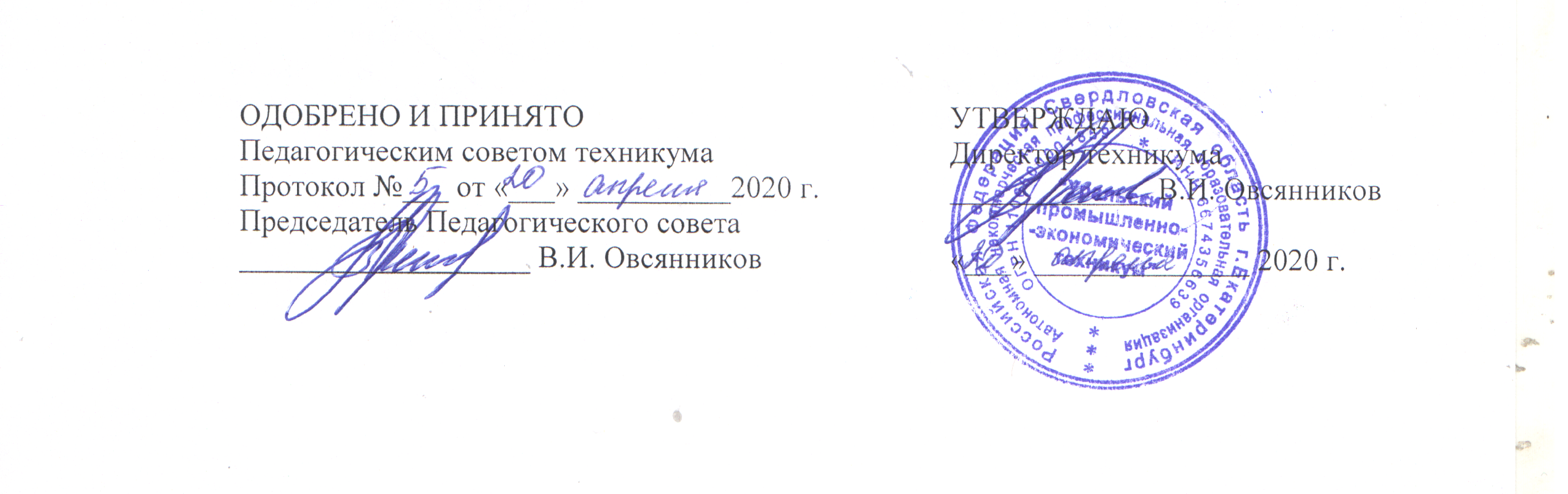 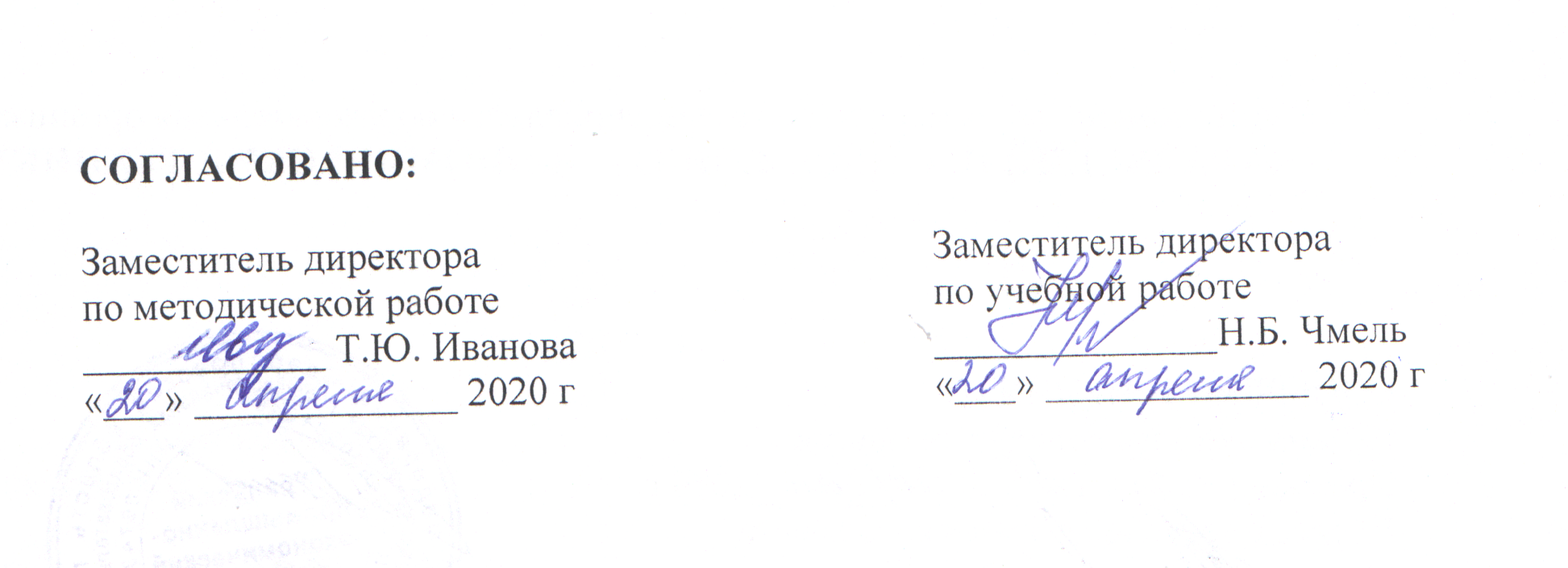  УТВЕРЖДАЮ  Директор техникума _____________ В.И. Овсянников «___» ______________ 2020 г.ИндексЭлементы учебного процессаВсего часов*В том числе:В том числе:Форма контроляИндексЭлементы учебного процессаВсего часов*теоретические занятияпрактические занятияФорма контроляОП.00Общепрофессиональный циклЗачетОП.01Устный опросОП.02Устный опросОП.03Устный опросОП.04Устный опросОП.05Устный опросПМ.00Профессиональный циклЗачетПМ.01Устный опросМДК.01.01Устный опросМДК.01.02Устный опросМДК.01.03Устный опросПМ.02Устный опросМДК.02.01Устный опросМДК.02.02Устный опросМДК.02.03Устный опросВсего по общепрофессиональному и профессиональному цикламПО.01Производственное обучениеДневник производственного обученияКвалификационный экзаменЭкзаменИТОГО:ИндексЭлементы учебного процессаВсего часовВ том числе:В том числе:Форма контроляИндексЭлементы учебного процессаВсего часовтеоретические занятияпрактические занятияФорма контроляОП.00Общепрофессиональный циклЗачетОП.01Устный опросОП.02Устный опросОП.03Устный опросОП.04Устный опросОП.05Устный опросПМ.00Профессиональный циклЗачетПМ.01Устный опросМДК.01.01Устный опросМДК.01.02Устный опросМДК.01.03Устный опросПМ.02Устный опросМДК.02.01Устный опросМДК.02.02Устный опросМДК.02.03Устный опросВсего по общепрофессиональному и профессиональному цикламПО.01Производственное обучениеКвалификационный экзаменЭкзаменИТОГО:УТВЕРЖДАЮ Директор техникума_____________ В.И. Овсянников«___» ______________ 2020 г.КодНаименование результата обученияПК 1.1ПК 1.2ПК 1.3ОК 1ОК 2ОК 3Вид учебной работыВид учебной работыОбъем часовМаксимальная учебная нагрузка (всего)*Максимальная учебная нагрузка (всего)*Обязательная аудиторная учебная нагрузка (всего)*Обязательная аудиторная учебная нагрузка (всего)*в том числе:теоретические занятия*в том числе:практические занятия*Промежуточная аттестация в форме устного зачетаПромежуточная аттестация в форме устного зачетаПромежуточная аттестация в форме устного зачетаИндекс, наименование разделов и темСодержание учебного материала, лабораторные и практические работы*Количество часовКоличество часовКоды формируемых компетенцийИндекс, наименование разделов и темСодержание учебного материала, лабораторные и практические работы*Теоретич. занятияПрактич. занятияКоды формируемых компетенцийОП.00Общепрофессиональный циклОП.01ОП.02ОП.03Вид учебной работыВид учебной работыОбъем часовМаксимальная учебная нагрузка (всего)*Максимальная учебная нагрузка (всего)*Обязательная аудиторная учебная нагрузка (всего)*Обязательная аудиторная учебная нагрузка (всего)*в том числе:теоретические занятия*в том числе:практические занятия*Промежуточная аттестация в форме устного зачетаПромежуточная аттестация в форме устного зачетаПромежуточная аттестация в форме устного зачетаИндекс, наименован ие ПМ, МДК, темСодержание учебного материала, лабораторные и практические работы*Количество часов*Количество часов*Коды формируемых компетенцийИндекс, наименован ие ПМ, МДК, темСодержание учебного материала, лабораторные и практические работы*Теоретич. занятияПрактич. занятияКоды формируемых компетенцийПМ.00Профессиональные модулиПМ.01МДК.01.01МДК.01.02МДК.01.03ПМ.02МДК.02.01МДК.02.02МДК.02.03Вид учебной работыОбъем часовМаксимальная учебная нагрузка (всего)*Производственное обучение*Аттестация по результатам выполнения практической квалификационной работыАттестация по результатам выполнения практической квалификационной работыИндекс, наименование разделов и темСодержание учебного материала, лабораторные и практические работы*Количество часов*Коды формируемых компетенцийПО.00Производственное обучениеПО.01Инструктаж по охране труда и пожарной безопасности на предприятииПО.02Выполнение работ	разряда:-	Всего000000Результаты (освоенные компетенции)Основные показатели оценки результатаФормы и методы контроляОК 1ОК 2ОК 3ПК 1.1ПК 1.2ПК 1.3УТВЕРЖДАЮ Директор техникума_____________ В.И. Овсянников«___» ______________ 2020 г.КодНаименование результата обученияПК 1.1ПК 1.2ПК 1.3ОК 1ОК 2ОК 3Вид учебной работыВид учебной работыОбъем часовМаксимальная учебная нагрузка (всего)Максимальная учебная нагрузка (всего)Обязательная аудиторная учебная нагрузка (всего)Обязательная аудиторная учебная нагрузка (всего)в том числе:теоретические занятияв том числе:практические занятияПромежуточная аттестация в форме устного зачетаПромежуточная аттестация в форме устного зачетаПромежуточная аттестация в форме устного зачетаИндекс, наименование разделов и темСодержание учебного материала, лабораторные и практические работыКоличество часовКоличество часовКоды формируемых компетенцийИндекс, наименование разделов и темСодержание учебного материала, лабораторные и практические работыТеоретич. занятияПрактич. занятияКоды формируемых компетенцийОП.00Общепрофессиональный циклОП.01ОП.02ОП.03Вид учебной работыВид учебной работыОбъем часовМаксимальная учебная нагрузка (всего)Максимальная учебная нагрузка (всего)Обязательная аудиторная учебная нагрузка (всего)Обязательная аудиторная учебная нагрузка (всего)в том числе:теоретические занятияв том числе:практические занятияПромежуточная аттестация в форме устного зачетаПромежуточная аттестация в форме устного зачетаПромежуточная аттестация в форме устного зачетаИндекс, наименован ие ПМ, МДК, темСодержание учебного материала, лабораторные и практические работыКоличество часовКоличество часовКоды формируемых компетенцийИндекс, наименован ие ПМ, МДК, темСодержание учебного материала, лабораторные и практические работыТеоретич. занятияПрактич. занятияКоды формируемых компетенцийПМ.00Профессиональные модулиПМ.01МДК.01.01МДК.01.02МДК.01.03ПМ.02МДК.02.01МДК.02.02МДК.02.03Вид учебной работыОбъем часовМаксимальная учебная нагрузка (всего)Производственное обучениеАттестация по результатам выполнения практической квалификационной работыАттестация по результатам выполнения практической квалификационной работыИндекс, наименование разделов и темСодержание учебного материала, лабораторные и практические работыКоличество часовКоды формируемых компетенцийПО.00Производственное обучениеПО.01Инструктаж по охране труда и пожарной безопасности на предприятииПО.02Выполнение работ	разряда:-	Всего 00 00 00Результаты (освоенные компетенции)Основные показатели оценки результатаФормы и методы контроляОК 1ОК 2ОК 3ПК 1.1ПК 1.2ПК 1.3№ п/пНаименование заказчикаДата согласованияНаименование заказчикаФИО и должность представителя заказчикаПодписьДата согласования